Estadístico de atenciones a la ciudadanía de la presente gestión gubernamental 2014 - 2018La Dirección de Transparencia, Acceso a la Información y Participación Ciudadana se concibe como una Dirección que combina el acceso a la información pública y la participación ciudadana, en el sentido de que dicha Dirección además de facilitar el acceso a la información,  desarrolla los mecanismos de participación ciudadana, a efecto de garantizar el fácil acceso a la ciudadanía que son  usuarios del Ministerio de Economía, en tal sentido se presenta el siguiente estadístico donde se reflejan  los servicios brindados a la ciudadanía desagregadas por sexo en el periodo de junio 2014 al 30 de noviembre del año 2018. Representación Gráfica según sexoDentro del período junio 2014 al 30 de noviembre del año 2018, se atendieron un total de 20,615 usuarios a través de solicitudes de información, atenciones de Quejas y reclamos, y temas varios. Todos por los diferentes medios; atenciones presenciales, correo electrónico y llamadas telefónicas, así como también mediante el uso del Sistemas de Atención Ciudadana (SAC) y el  Sistema de Gestión de Solicitudes de Información (SGS), de esta forma se han beneficiado a 10,084 mujeres y 10,531 hombres, quienes han solicitado y recibido información sobre los diferentes programas y servicios del MINEC, de esta manera dando cumplimiento a la Ley de Acceso a la Información Pública y abrir espacio para la participación ciudadana.Atenciones a la ciudadanía según géneroAtenciones a la ciudadanía según géneroAtenciones a la ciudadanía según géneroMujeres HombresTotal 10,08410,53120,615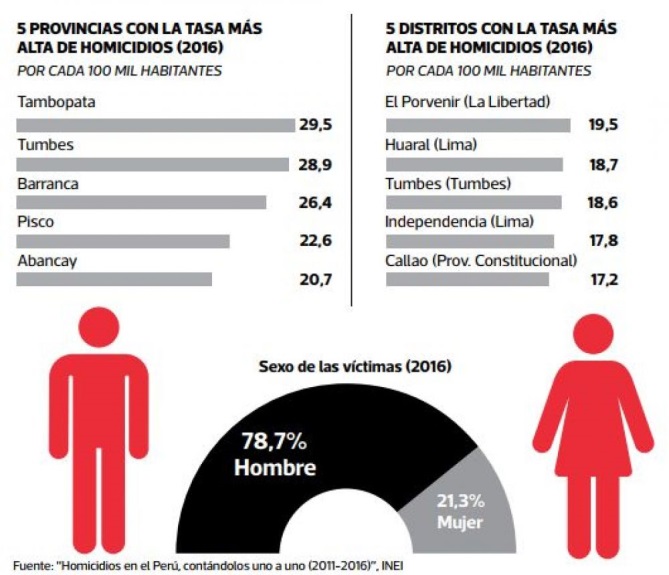 10,084 mujeres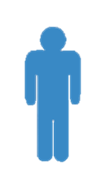 10,531 hombres